COVID-19  방역 지침서 (2022-01-12)슈투트가르트 한글학교 이 년째 우리의 일상을 지배하고 있는 COVID 19에 대응하여 한글학교의 정상화와 효과적인 학교 운영을 위해 COVID-19 방역 지침서를 작성하였으니 아래의 내용을 참고하셔서 학교 운영과 수업이 원활하게 이루어질 수 있도록 협조해 주시기 바랍니다.저희 한글학교는 가능한 대면수업을 지향하나 독일 정부의 경보주의 지침을 기준으로 상황에 따라 온라인수업으로 전환할 수도 있습니다. ㅁ 학교 방역 기본 대책 다음과 같은 학생 및 교직원은 등교가 금지됩니다.
- 학생, 교직원의 가족 중 확진자가 있거나, 자가격리 중인 경우
- 학생, 교직원이 유증상 또는 역학적 연관성이 있어 진단검사를 실시하고 등교 전까지 검사결과가 나오지 않은 경우- 학생, 교직원의 가족 중 발열(37.5 이상) 증상 등 COVID 19 임상증상이 있는 경우토요일 등교 전에 학생들은 집에서 자가테스트를 실시하고 테스트의 결과가 음성이고, 학부모의 사인이 있는 테스트 음성확인서를 지참한 학생에 한해서만 수업에 참여할 수 있습니다.예방접종 완료한 학생의 경우에도 자가테스트 후 확인서를 제출해주시기 바랍니다. ㅁ 학교 방역을 위한 환경위생 관리등교 전학교 교직원들이 각 교실을 환기시키고 및 화장실을 소독합니다.등교 시학교 건물 내와 주차장 영역에서는 마스크 착용이 필수입니다. 
또한 수업 중에도 마스크 착용이 필수이며 제외 대상인 씨앗1,2반 학생들도 개인의 안전을 위해 등 하교시, 화장실 사용시 마스크를 착용합니다. 
- 학생들의 접촉을 최소화하기 위해 각 반별 등하교 시간을 엄수바랍니다.
- 등교시 학생들은 손 소독 후 교실에 입장합니다.
- 학부모님들의 교내 출입은 금지되어 있습니다. 따라서 학부모님들의 화장실 사용도 불가함을 양해해 주시기 바랍니다. 
- 학교출입이 허락된 교직원 (임원, 교사), 청소담당 학부모, 씨앗1반 신입생 학부모님들은 주정부 지침에 따른 2G+규칙을 지킵니다. (예방접종/자가면역 + 자가테스트+ 마스크 착용 후 입장이 가능합니다)  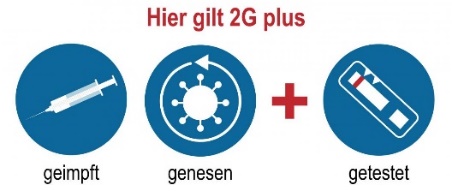 등교 후학교 건물은 봉쇄되며 지각한 학생의 경우 교장선생님께 연락바랍니다.
- 각반에서는 쉬는 시간을 이용해서 정기적으로 환기를 합니다.
- 접촉이 잦은 교실의 손잡이 및 학생 화장실 소독은 수시로 실시합니다.간식시간식사 전 손 씻기 및 소독, 식사 중 대화 자제, 개인 거리두기를 지킵니다.하교 시학부모님들은 각 반의 하교시간에 맞추어 주차장에서 기다려 주시기 바랍니다. 학생들은 마스크를 착용하고 담임교사의 지도 하에 건물 밖으로 나갑니다.청소시간해당 학부모님들께서는 건물에 들어오실 때 2G+규칙을 지킵니다.
- 12:15분에 건물 내 입장 후 수업이 먼저 종료되는 반 (씨앗1,2반)부터 시작해주십시오.- 청소도구(빗자루)는 새싹1반(이전 자모실) 칠판쪽 캐비넷 옆에 있으며 사용 후 제자리에 갖다 놓으시길 부탁드립니다.  교실 및 복도를 쓸고 각 반 쓰레기통을 비워 모든 쓰레기 봉투는 출구 옆에 놓아두시면 됩니다. ㅁ 확진자 발생시 대응법 양성으로 확진이 된 경우나 증상이 있는 경우 해당 반의 담임 교사에게 즉시 연락해 주십시오.확진자는 이동 동선에 따라 밀접 접촉자를 파악하여 담임 교사에게 알립니다.담임 교사는 밀접 접촉자들에게 확진자와 밀접 접촉했을 가능성이 있다는 정보만 전달합니다. 해당 학생에 관한 내용은 전달되지 않습니다.해당 반 학생 모두Testzentrum 에서 검사 후 결과에 따른 음성 확인서를 담당 교사에게 제출합니다 (진행과 결과에 대한 소통은 전체 대화창이 아닌 개별로 하시기 비랍니다) 확진자와 밀접 접촉한 (또는 접촉이 예상되는) 학생, 교사 및 임원들은 최소 5일 동안 예방격리를 해야 합니다. 양성 판정을 받아 격리하는 학생은 격리기간이 끝날 때까지 대면 수업에 참여할 수 없습니다.확진자가 발생한 해당반은 다음 1주간 온라인수업으로 대신합니다.